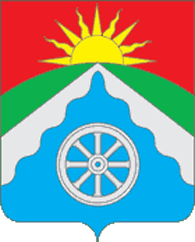 РОССИЙСКАЯ ФЕДЕРАЦИЯОРЛОВСКАЯ ОБЛАСТЬ АДМИНИСТРАЦИЯ ВЕРХОВСКОГО РАЙОНАПОСТАНОВЛЕНИЕ13 ноября 2020 года                                                                    №   591          п. Верховье«О внесении проекта решения «О бюджете Верховского района на 2021 год и на плановый период 2022 и 2023 годов» на рассмотрение в Верховский районный Совет народных депутатов»В соответствии с п. 3 статьи 173 Бюджетного кодекса Российской Федерации п о с т а н о в л я ю:Внести  проект решения «О бюджете Верховского района на 2021 год и на плановый период 2022 и 2023 годов» на рассмотрение в Верховский районный Совет народных депутатов.Контроль за исполнением настоящего постановления оставляю за собой.Глава администрации                                                                  	В. А. Гладских